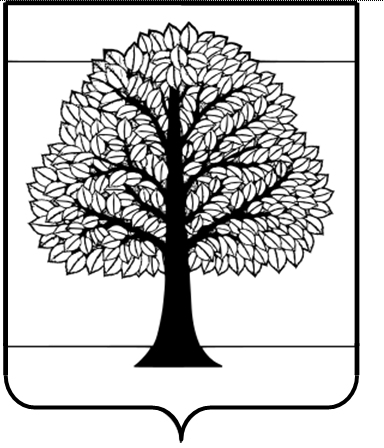 АДМИНИСТРАЦИЯ МУНИЦИПАЛЬНОГО ОБРАЗОВАНИЯВЯЗНИКОВСКИЙ РАЙОН    ВЛАДИМИРСКОЙ ОБЛАСТИ  П О С Т А Н О В Л Е Н И Е     27.02.2020                                                                                          №      206                О введении временных ограничений движения транспортных средств по автомобильным дорогам общего пользования местного значения муниципального образования город  Вязники   1  марта   2020 годаВ соответствии с Федеральным законом от 06.10.2003 № 131-ФЗ «Об общих принципах организации местного самоуправления в Российской Федерации»,  постановлением Губернатора Владимирской области от 24.01.2012 № 45 «О порядке осуществления временных ограничений или прекращения движения транспортных средств по автомобильным дорогам общего  пользования  регионального или межмуниципального и местного значения во Владимирской области», в связи с проведением праздничного мероприятия «Широкая масленица»  п о с т а н о в л я ю:1. Ввести в городе Вязники  1 марта  2020 года с  09 час. 30 мин. до 14 час. 00 мин. временное ограничение движения транспортных средств и запретить проезд всех видов транспорта по автомобильным дорогам общего пользования местного значения по улицам: Комсомольская (от пересечения с улицей Ленина до пересечения  с улицей Кирова), Новая (по нечетной стороне - от пересечения с улицей Владимирская до пересечения с улицей Комсомольская, по четной стороне - от пересечения с улицей Добролюбова до пересечения с улицей Комсомольская). 2. Рекомендовать отделу Министерства внутренних дел Российской Федерации по Вязниковскому району обеспечить безопасность дорожного движения в период проведения праздничного мероприятия «Широкая масленица».3. Контроль  за  исполнением  постановления возложить на  заместителя главы администрации района по городскому хозяйству. 4. Постановление вступает в силу со дня его официального опубликования. Глава местной администрации                                                        И.В. Зинин